«Первичная профсоюзная организация студентов - Твой шанс»Под таким названием 30 октября в г. Чите прошёл краевой семинар студенческого профсоюзного актива учреждений среднего профессионального образования и ЗабГУ.Всего в работе семинара приняли участие 50 студентов. Профактив был представлен председателями профгрупп разных курсов и факультетов. На семинар приехали студенты из педагогических колледжей г. Сретенска, п.Агинское, г. Балея, г. Читы. Самой многочисленной группой были студенты ЗабГУ. Целью данного семинара было дать теоретические знания по основным направлениям деятельности студенческих организаций Профсоюза.В год 25-летия образования Общероссийского профсоюза образования, председатель краевой организации Н.И.Окунева познакомила ребят с историей создания краевой организации Профсоюза и основными направлениями деятельности.Заведующая орготделом краевого комитета Г.Н.Корженко дала правовую основу деятельности Профсоюза, на примерах рассказала, как надо организовать работу студенческого профкома.Самый заинтересованный разговор состоялся со студентами при рассмотрении роли профкома в защите прав обучающихся. С этим вопросом помогли разобраться главный правовой и главный  технический инспектор крайкома профсоюза Н.А.Титова и А.И.Юдин.Ситуационные задачи были решены студентами, предложенные в рамках развития социального партнёрства, основанные на соглашении с администрацией образовательной организации. Н.А.Поликарпова заместитель председателя крайкома профсоюза дала  оценку действиям студенческого профкома, решая данные задачи.Работу с молодёжью в профсоюзе осветила заместитель председателя крайкома профсоюза Е.В. Шестакова, а также поделилась с планами на предстоящий период работы.Самой зрелищной частью семинара было представление опыта работы профкома студентов ЗабГУ, которые познакомили студенческие профкомы педколледжей с изюминками своей работы: социальными проектами, студенческими картами скидок и многим другим.Завершился семинар вручением сертификатов на получение стипендии Забайкальской краевой организации Профсоюза студентам профсоюзным активистам. Стипендии получат 5 студентов ЗабГУ и 4 студента педагогических колледжей, которые активно участвуют в работе профсоюзных организаций.                                                 Е.В. Шестакова, заместитель председателя краевого комитета Профсоюза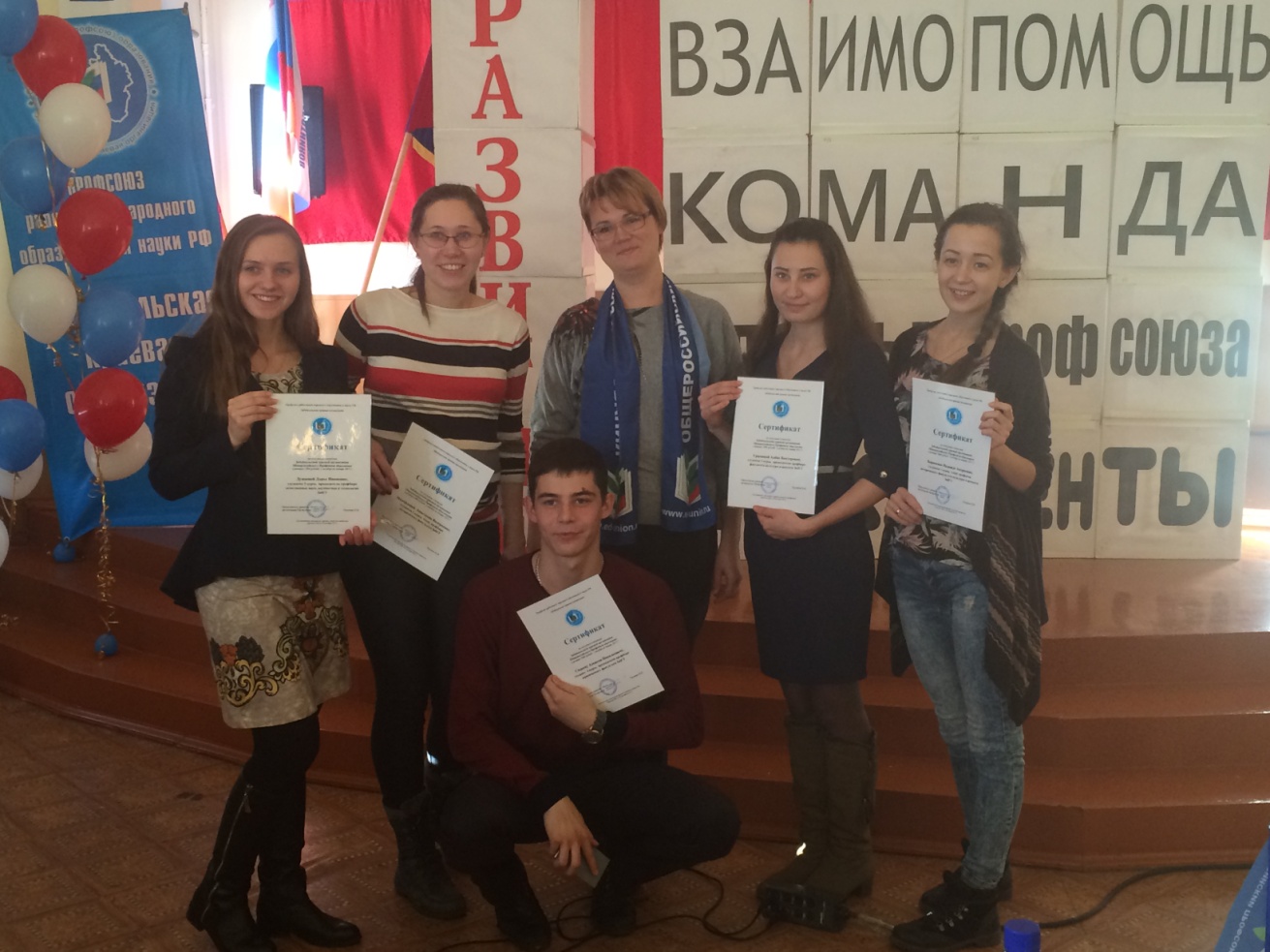 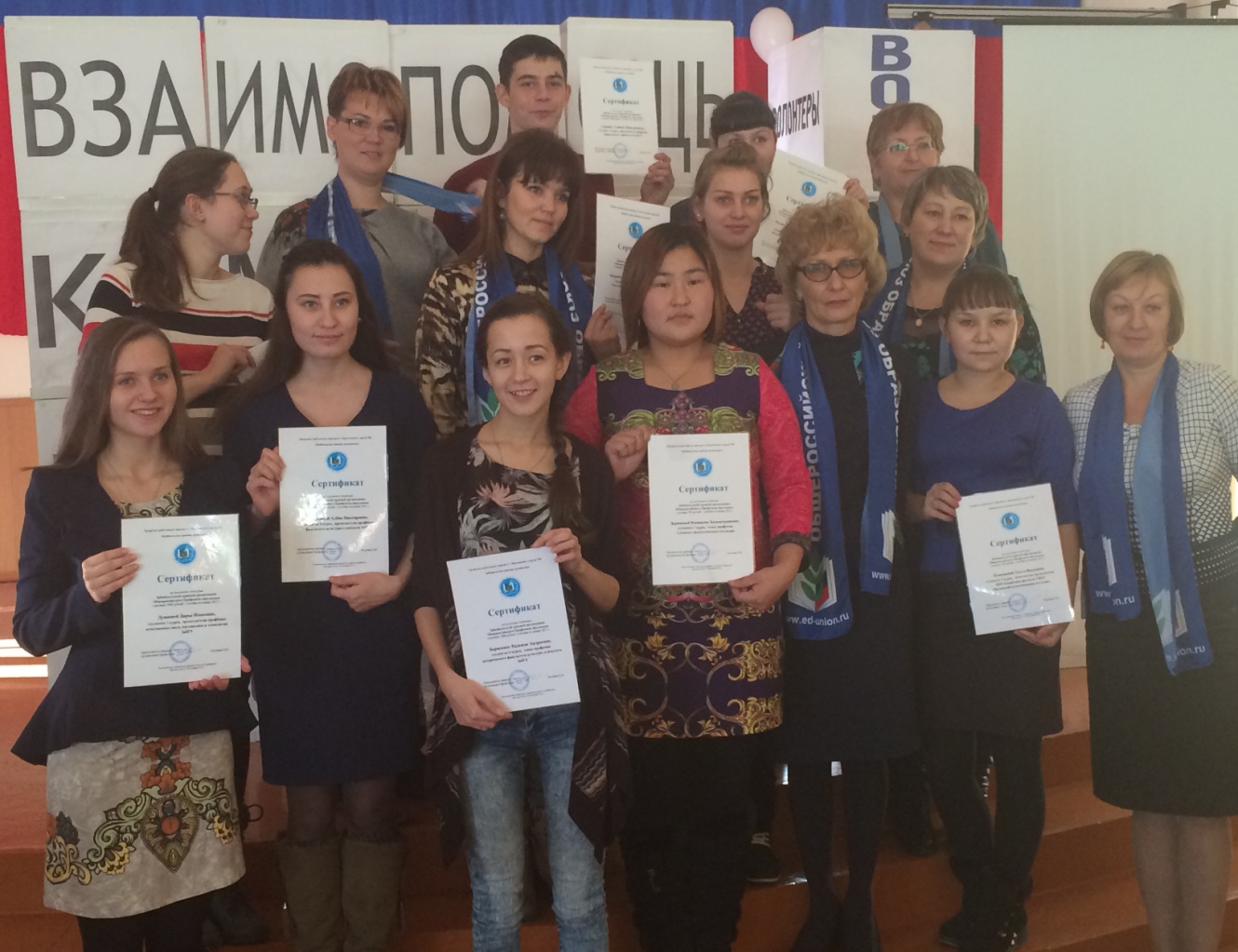 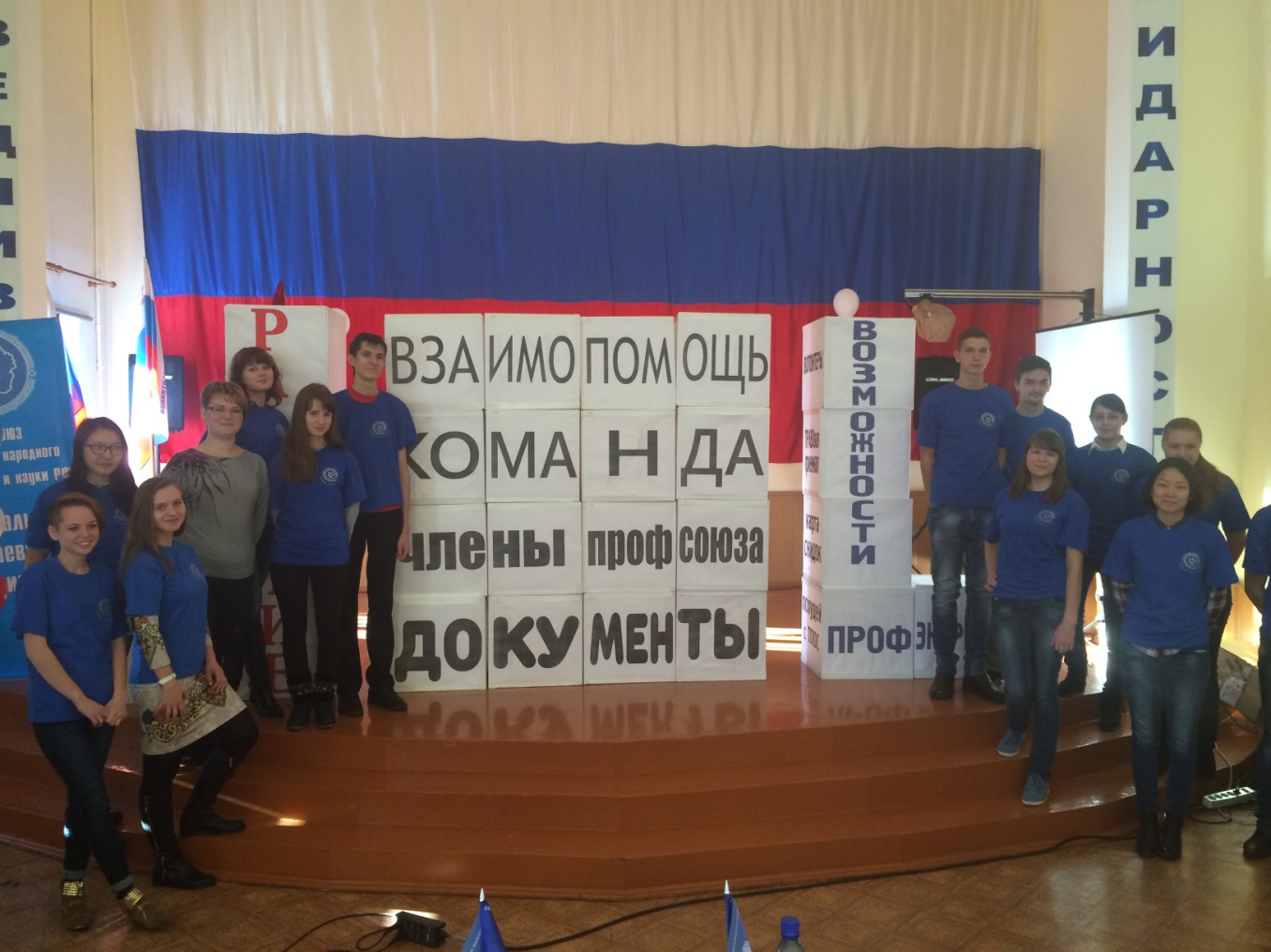 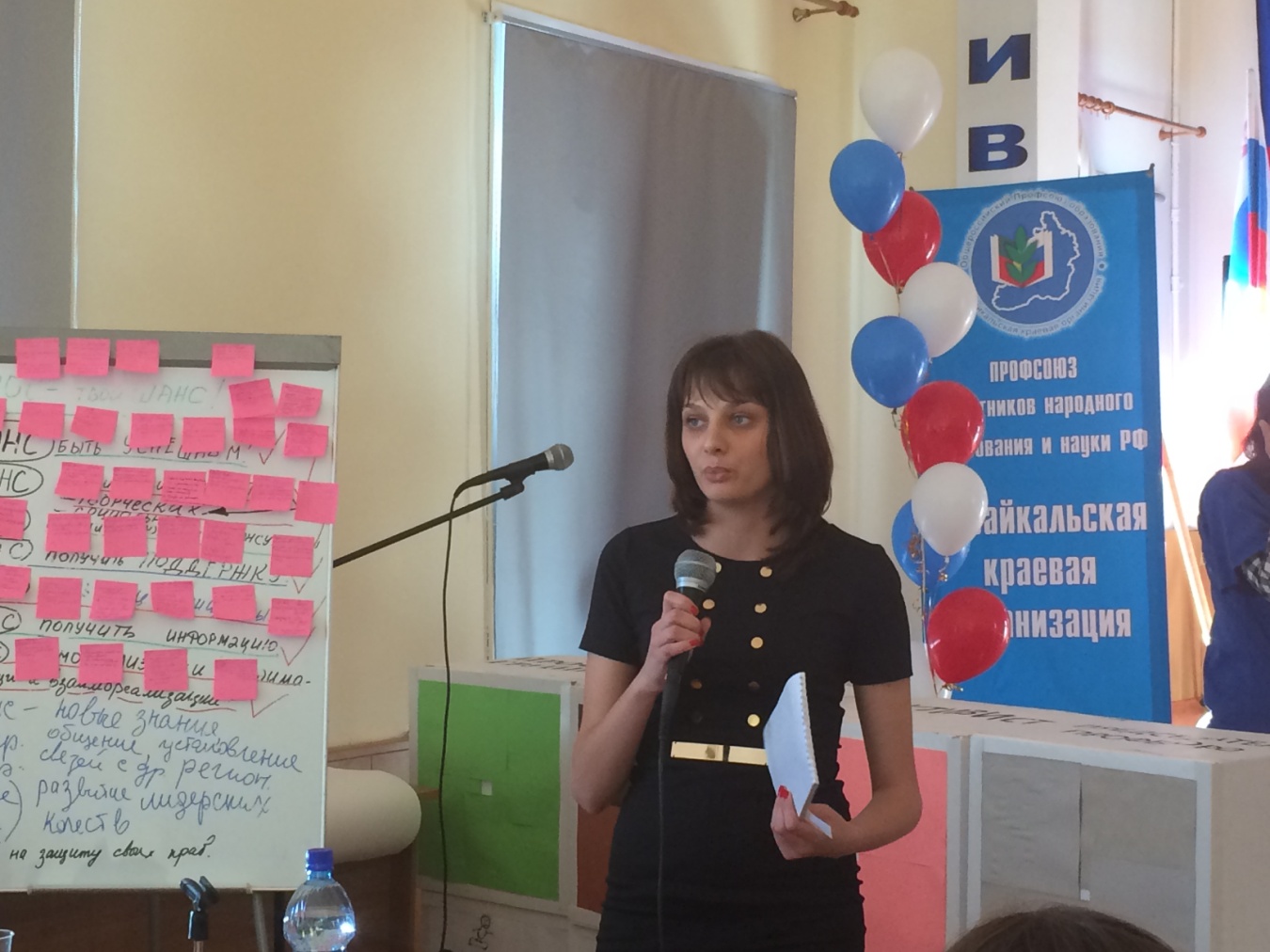 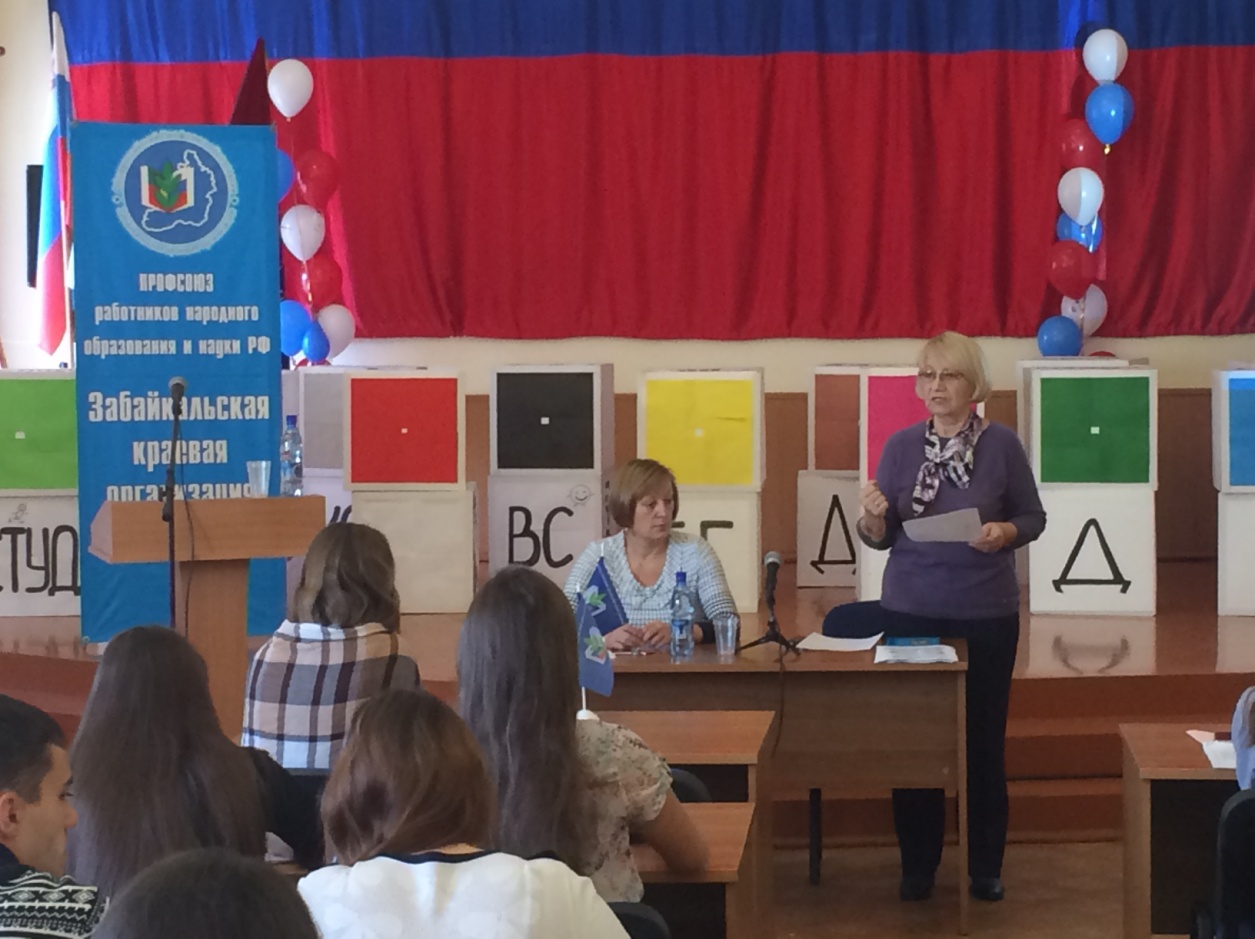 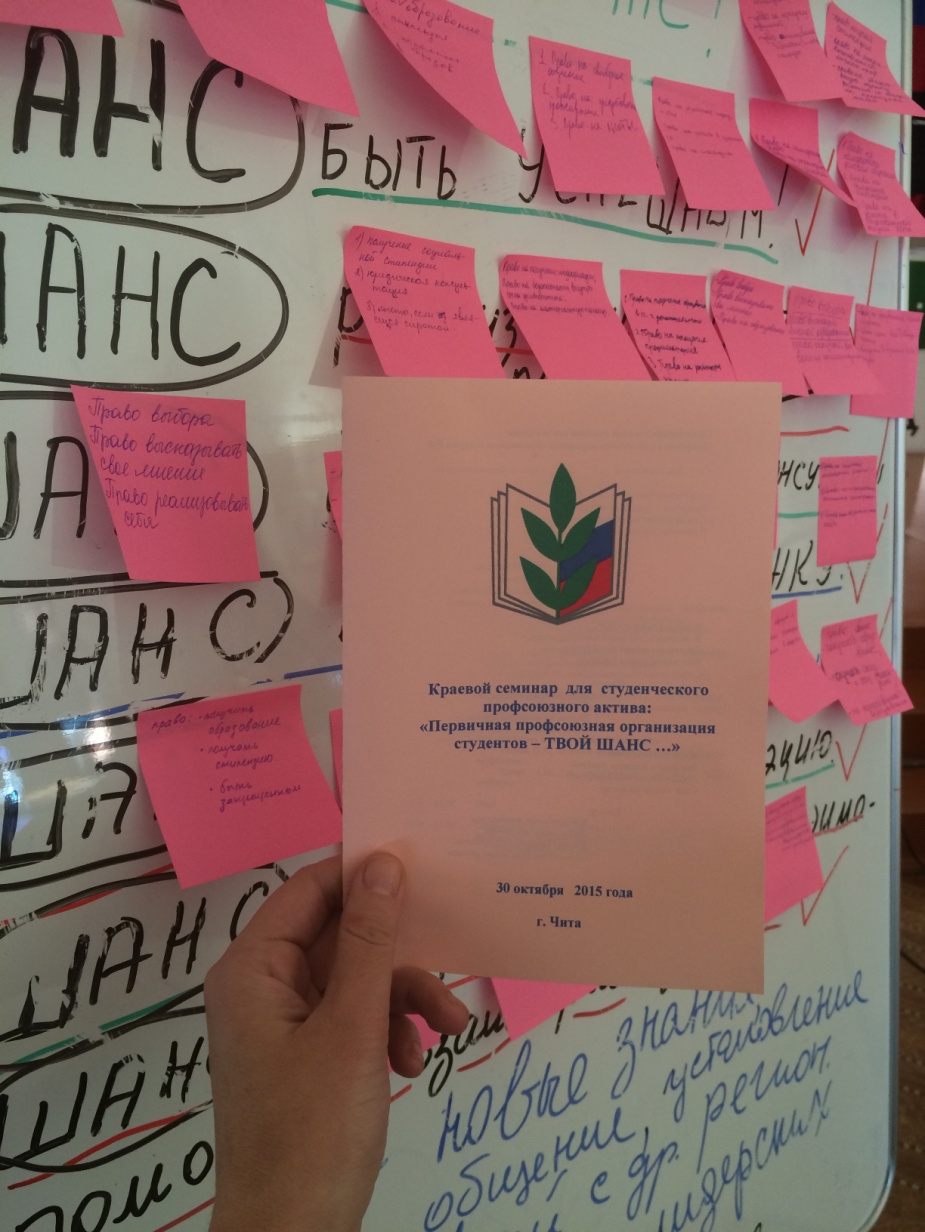 